PKP Polskie Linie Kolejowe S.A.Biuro Komunikacji i PromocjiTargowa 74, 03 - 734 Warszawatel. + 48 22 473 30 02fax + 48 22 473 23 34rzecznik@plk-sa.plwww.plk-sa.plWarszawa, 7 grudnia 2018 r.Informacja prasowaPodróżni od 9 grudnia skorzystają z nowego przystanku w OlsztynieW województwie warmińsko-mazurskim w 2018 roku PKP Polskie Linie Kolejowe S.A. przebudowały 12 przystanków. Od 9 grudnia podróżni skorzystają z nowego przystanku Olsztyn Dajtki. Będzie dobra obsługa m.in. dla osób o ograniczonych możliwościach poruszania się.W ramach modernizacji linii kolejowej z Olsztyna do Działdowa PKP Polskie Linie Kolejowe S.A. wybudowały nowy przystanek Olsztyn Dajtki. Mieszkańcy zyskują wygodny dostęp do kolei dzięki dwóm nowym peronom o długości 150 m. Wykonawca kończy prace. Przystanek zapewni dogodną obsługę mieszkańcom pobliskiego osiedla Dajtki, a także studentom znajdującej się nieopodal uczelni.Na dobrze oświetlonych peronach podróżni skorzystają z wiat i ławek. Informację zapewnią tablice informacyjne i czytelne oznakowanie. Pasażerom o ograniczonej możliwości poruszania się wygodniejszy dostęp na perony i do pociągów umożliwią pochylnie, prowadnice i ścieżki dotykowe. Cykliści zyskają stojaki rowerowe w pobliżu peronów.Z przystanku Olsztyn Śródmieście podróżni skorzystają w połowie 2019 roku. Wykonawca musiał uwzględnić bliskie położenie dawnego cmentarza i zmienić technikę robót oraz uzyskać niezbędne zgody.  PLK szykuje lepsze podróże w regionieOd 16 października intensywne prace trwają na odcinku z Olsztynka do Działdowa. Wykonawca wymienia tory oraz sieć trakcyjną. Na linii pracuje specjalna maszyna do jednoczesnej wymiany podkładów i szyn. W ten sposób przygotowano już ok. 20 km nowego toru. Jednocześnie demontowane są stare konstrukcje peronów m.in. w Nidzicy, Waplewie, Bujakach i Dobrzyniu.Modernizacja 83 km linii z Olsztyna do Działdowa to ważna inwestycja w regionie. Po jej zakończeniu poprawi się komfort obsługi pasażerów na łącznie 12 przystankach i stacjach. „Prace na linii kolejowej nr 216 na odcinku Działdowo – Olsztyn” są realizowane w ramach Programu Operacyjnego Polska Wschodnia. Wartość umowy ok. 260 mln zł. Dofinansowanie UE wynosi 85 proc. Zakończenie inwestycji planowane jest w drugiej połowie 2019 roku.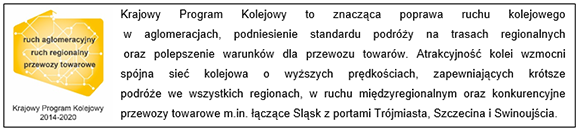 Kontakt dla mediów:
Martyn Janduła
Zespół prasowy
PKP Polskie Linie Kolejowe S.A.
rzecznik@plk-sa.pl
T: + 48 571 370 301